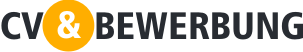 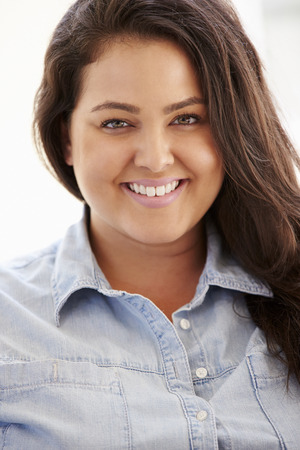 ARBEITSPROFILBERUFSERFAHRUNG0000 – 0000	Pädagogin, Kindergarten Sonnenblume0000 – 0000	Pädagogin, Kinderkrippe Düt-Bott 0000 – 0000	Vertretung, für Kindergarten und Kinderkrippe0000 – 0000	Erziehungsurlaub mit meinem Sohn MagnusAUSBILDUNG / KURSE0000	ADHD, Autismus – Kinder, die nicht hineinpassen0000	Zeichensprache von Babys0000	Kurse in visueller Kommunikation und Zeichensprache0000 – 0000	Pädagogin, Pädagogisches Fachseminar KarlsruheANDERES	IT – Word, Internet, Email	Sprachen – Englisch und etwas Spanisch	Führerschein – Klasse B	Sauberes Führungsattest	NichtraucherinFREIZEITIch bin ein ausgeprägter Familienmensch und habe viele Freunde. Gemeinsam mit einigen Freunden besitzen wir ein Ferienhaus in Schweden, wo wir oft die Ferien verbringen. Darüber hinaus interessiere ich mich sehr für Psychologie, Pädagogik und persönliche Entwicklung. Ich laufe und wandere gerne in der Natur. Ich war viele Jahre in einem Amateurtheater beschäftigt, hauptsächlich als Instrukteurin oder Backstage.KINDERGut darin, Kinder auf der Grundlage ihrer Ressourcen zu motivieren Phantasievoll – sowohl beim Singen, Spielen und MalenÜberblick, konfliktlösend – eine gute Vermittlerin auf Augenhöhe mit den KindernGeborgenheit vermittelnd und fürsorglich, aber auch standhaftELTERNGute KommunikationsebeneVermittlung der Erlebnisse des Tages in einem kurzen Resümee Empathische und gute ZuhörerinKOLLEGENErscheint jeden Tag aufs Neue positiv Verlässlich und pünktlichVersprochenes wird eingehalten